No caso de a criança recusar o lanche será oferecido o leite, ou a fórmula habitual da criançaNão contém adição de açúcar nas preparações deste cardápio. O leite de vaca é substituído pelo leite zero lactose para os alunos alérgicosA oferta de água é de livre demanda, respeitando o horário de digestão da criançaCardápio sujeito a alterações referente à sazonalidade das frutas, verduras e legumes e disponibilidade das mesmas junto aos fornecedoresNenhum alimento oferecido é frito, pois utilizados um método de preparo com forno combinadoNo caso de a criança recusar o lanche será oferecido o leite, ou a fórmula habitual da criançaO leite de vaca é substituído pelo leite zero lactose para os alunos alérgicosA oferta de água é de livre demanda, respeitando o horário de digestão da criançaCardápio sujeito a alterações referente à sazonalidade das frutas, e disponibilidade das mesmas junto aos fornecedoresOs bolos são naturais da fruta/legume, preparados com farinha de trigo integral e farinha de trigo enriquecida com ferro e ácido fólico e açúcar demeraraNenhum alimento oferecido é frito, pois utilizados um método de preparo com forno combinadoNo caso de a criança recusar o lanche será oferecido o leite, ou a fórmula habitual da criançaO leite de vaca é substituído pelo leite zero lactose para os alunos alérgicosA oferta de água é de livre demanda, respeitando o horário de digestão da criançaCardápio sujeito a alterações referente à sazonalidade das frutas, e disponibilidade das mesmas junto aos fornecedoresOs bolos são naturais da fruta/legume, preparados com farinha de trigo integral e farinha de trigo enriquecida com ferro e ácido fólico e açúcar demeraraNenhum alimento oferecido é frito, pois utilizados um método de preparo com forno combinado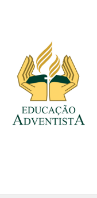 ESCOLA INFANTIL ADVENTISTAESCOLA INFANTIL ADVENTISTAESCOLA INFANTIL ADVENTISTAESCOLA INFANTIL ADVENTISTAESCOLA INFANTIL ADVENTISTAQuétlin SoaresNutricionistaCRN:46649Berçário I - 6 a 11 meses Berçário I - 6 a 11 meses Berçário I - 6 a 11 meses Berçário I - 6 a 11 meses Berçário I - 6 a 11 meses Berçário I - 6 a 11 meses Quétlin SoaresNutricionistaCRN:46649CARDÁPIO 4Dia da semanaCARDÁPIO 4Dia da semanaRefeição da ManhãSegunda à Sexta feira7:30hrsAlmoçoSegunda à quinta 10:30hrs e 12:30hrsSexta feira 10:30hrs e 12hrs 6 e 7 Meses                               8  a 11 MesesAlmoçoSegunda à quinta 10:30hrs e 12:30hrsSexta feira 10:30hrs e 12hrs 6 e 7 Meses                               8  a 11 MesesLanche da tardeSegunda à quinta 14:00Sexta feira 13:30 só p/ integral, e  15hrsPré JantaSegunda à quinta 16hrsSexta feira 15hrsSegunda feiraSegunda feiraFruta da estação ou leite ou fórmula*Purê de batata com castanha do Pará e azeite de olivaArroz integralFeijão Carioca EnriquecidoAlface/ TomateArroz integral/ Feijão Carioca Enriquecido/ Strogonoff vegetariano/ Cenoura com ervilhaFruta da estação  ou leite ou fórmula *Creme de mandioquinha  Terça feiraTerça feiraMingau de aveia ou leite ou fórmula*Purê de mandioquinha com castanha de cajuBrócolis no vaporFeijão Carioca EnriquecidoTomate / AlfaceArroz branco/ Feijão Carioca Enriquecido/Frango xadrez / Brócolis no vaporFruta da estação  ou leite ou fórmula*Sopa cremosa de legumesQuarta feiraQuarta feiraPapa de manga, banana e chia ou leite ou fórmula*Purê de batata doce com cenoura raladaBeterrabaFeijão carioca EnriquecidoBeterraba/ TomateArroz Branco/ Feijão carioca Enriquecido/  Omelete de Pizza / Farofa coloridaFruta da estação ou leite ou fórmula*Sopa de ervilha com macarrãoQuinta feiraQuinta feiraPapa de mamão/ banana e aveia ou leite ou fórmula*Purê de Inhame com castanha do Pará e salsinhaCouve-flor no vaporFeijão Carioca EnriquecidoGrão-de-bico/ AlfaceArroz Branco/ Feijão Carioca Enriquecido/  Nhoque ao molho sugo/ Couve-flor no vaporFruta da estação  ou leite ou fórmula*Canja de legumesSexta feiraSexta feiraMingau de aveia com ameixa ou leite ou fórmula*Purê de Abóbora Cabotiá com farinha de amêndoas e azeiteArroz brancoFeijão Carioca EnriquecidoAlface/ Tomate  Arroz Branco/ Feijão Carioca Enriquecido/ Macarrão à bolonhesa/ ChuchuSalada de Frutas ou leite ou fórmula*Sopa de Feijão com Macarrão  de letrinhas ESCOLA INFANTIL ADVENTISTAESCOLA INFANTIL ADVENTISTAESCOLA INFANTIL ADVENTISTAESCOLA INFANTIL ADVENTISTAQuétlin SoaresNutricionistaCRN:46649Cardápio Berçário II – 1 ano a 1 ano e 11 MesesCardápio Berçário II – 1 ano a 1 ano e 11 MesesCardápio Berçário II – 1 ano a 1 ano e 11 MesesCardápio Berçário II – 1 ano a 1 ano e 11 MesesCardápio Berçário II – 1 ano a 1 ano e 11 MesesQuétlin SoaresNutricionistaCRN:46649CARDÁPIO 4Dia da semanaCARDÁPIO 4Dia da semanaRefeição da ManhãSegunda à Sexta feira7:30hrsAlmoçoSegunda à quinta 10:30hrs e 12:30hrsSexta feira 10:30hrs e 12hrsLanche da TardeSegunda à quinta 14:00Sexta feira 13:30 só p/ integral, e  15hrsPré jantaSegunda à quinta 16hrsSexta feira 15hrsSegunda feiraSegunda feiraFruta da estação, suco de acerola, pão integral com patê e queijo branco ou leite ou fórmula*Alface/ TomateArroz integral/ Feijão Carioca Enriquecido/ Strogonoff vegetariano/ Cenoura com ervilhaFruta da estação, Suco de abacaxi, bolo de laranja ou leite ou fórmula*Creme de mandioquinha  Terça feiraTerça feiraMingau de aveia ou leite ou fórmula*Tomate / AlfaceArroz branco/ Feijão Carioca Enriquecido/Frango xadrez / Brócolis no vaporFruta da estação, suco de tangerina, cookies integrais ou leite ou fórmula*Sopa cremosa de legumesQuarta feiraQuarta feiraFruta da estação, suco de beterraba, bolo de banana ou leite ou fórmula*Beterraba/ TomateArroz Branco/ Feijão carioca Enriquecido/  Omelete de Pizza / Farofa coloridaFruta da estação, suco de laranja, waffle salgado  ou leite ou fórmula*Sopa de ervilha com macarrãoQuinta feiraQuinta feiraFruta da estação, iogurte de morango e flocos de milho ou leite ou fórmula*Grão-de-bico/ AlfaceArroz Branco/ Feijão Carioca Enriquecido/  Nhoque ao molho sugo/ Couve-flor no vaporFruta da estação, Suco de cenoura e maçã, sanduiche natural ou leite ou fórmula*Canja de legumesSexta feiraSexta feiraMingau de aveia com ameixa ou leite ou fórmula*Alface/ Tomate  Arroz Branco/ Feijão Carioca Enriquecido/ Macarrão à bolonhesa/ ChuchuSalada de Frutas ou leite ou fórmula*Sopa de Feijão com Macarrão  de letrinhas ESCOLA INFANTIL ADVENTISTAESCOLA INFANTIL ADVENTISTAESCOLA INFANTIL ADVENTISTAQuétlin SoaresNutricionistaCRN:46649Cardápio Mini Maternal – 2 anos a 2 anos e 11 Meses e Maternal – 3 anos a 3 anos e 11 meses                Cardápio Mini Maternal – 2 anos a 2 anos e 11 Meses e Maternal – 3 anos a 3 anos e 11 meses                Cardápio Mini Maternal – 2 anos a 2 anos e 11 Meses e Maternal – 3 anos a 3 anos e 11 meses                Cardápio Mini Maternal – 2 anos a 2 anos e 11 Meses e Maternal – 3 anos a 3 anos e 11 meses                Quétlin SoaresNutricionistaCRN:46649CARDÁPIO 4Dia da semanaRefeição da ManhãSegunda à Sexta feira7:30hrsAlmoçoSegunda à quinta 10:30hrs e 12:30hrsSexta feira 10:30hrs e 12hrsLanche da tardeSegunda à quinta 14:00Sexta feira 13:30 só p/ integral, e  15hrsPré JantaSegunda à quinta 16hrsSexta feira 15hrsSegunda feiraFruta da estação, suco de acerola, pão integral com patê e queijo branco ou leite ou fórmula*Alface/ TomateArroz integral/ Feijão Carioca Enriquecido/ Strogonoff vegetariano/ Cenoura com ervilhaFruta da estação, Suco de abacaxi, bolo de laranja ou leite ou fórmula*Creme de mandioquinha  Terça feiraFruta da estação, suco de maracujá, pão de queijo ou leite ou fórmula*Tomate / AlfaceArroz branco/ Feijão Carioca Enriquecido/Frango xadrez / Brócolis no vaporFruta da estação, suco de tangerina, cookies integrais ou leite ou fórmula*Sopa cremosa de legumesQuarta feiraFruta da estação, suco de beterraba, bolo de banana ou leite ou fórmula*Beterraba/ TomateArroz Branco/ Feijão carioca Enriquecido/  Omelete de Pizza / Farofa coloridaFruta da estação, suco de laranja, waffle salgado  ou leite ou fórmula*Sopa de ervilha com macarrãoQuinta feiraFruta da estação, iogurte de morango e flocos de milho ou leite ou fórmula*Grão-de-bico/ AlfaceArroz Branco/ Feijão Carioca Enriquecido/  Nhoque ao molho sugo/ Couve-flor no vaporFruta da estação, Suco de cenoura e maçã, sanduiche natural ou leite ou fórmula*Canja de legumesSexta feiraFruta da estação, suco de manga, crepioca ou leite ou fórmula*Alface/ Tomate  Arroz Branco/ Feijão Carioca Enriquecido/ Macarrão à bolonhesa/ ChuchuSalada de Frutas ou leite ou fórmula*Sopa de Feijão com Macarrão  de letrinhas 